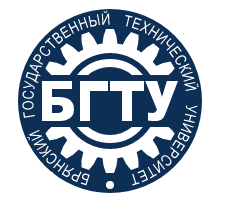 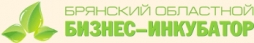 Программа семинара «Участие в государственных закупках»25 октября 2018 годаБрянский государственный технический университет, г. Брянск, ул. Харьковская, д. 10Б, уч. корпус № 4, ауд. Б 101. Организаторы: ГАУ «Брянский областной бизнес-инкубатор», ФГБОУ ВО «Брянский государственный технический университет»Участники: представители органов государственной власти и местного самоуправления региона, Союза «Брянская ТПП», структур поддержки предпринимательства, представители объединений предпринимателей, представители малого и среднего бизнеса, студенты брянских вузов. 9:30- 10:00Регистрация участников10:00- 10:10Открытие семинараВступительное словоПервый проректор по учебной работе ФГБОУ ВО «БГТУ» Шкаберин Виталий Александрович10:10-11:00Практика осуществления контроля в сфере госзакупок и типичные ошибки при их проведении - заместитель начальника Управления Федеральной антимонопольной службы по Брянской областиБолховитина Елена Михайловна11:00-11.30Возможности участия субъектов малого и среднего предпринимательства в государственных и муниципальных закупках  Лекция, обсуждение - привлеченный эксперт,заместитель начальника управления государственных закупок Брянской области Мацуева Светлана Васильевна  11.30-12.00Что такое государственные закупки? (знакомство, дискуссия, определение ожиданий группы, мини-лекция, работа с наглядными пособиями, раздаточным материалом) - тренер АО Корпорации МСП Смольская  Елена Михайловна12.00 – 12.30Разбор практических ситуаций: вопросы и ответы (для субъектов МСП, которые впервые решили принять участие в государственных и муниципальных закупках) - привлеченный эксперт, заведующий кафедрой «Экономика и менеджмент» БГТУ, к.э.н., профессорЕрохин Дмитрий Викторович